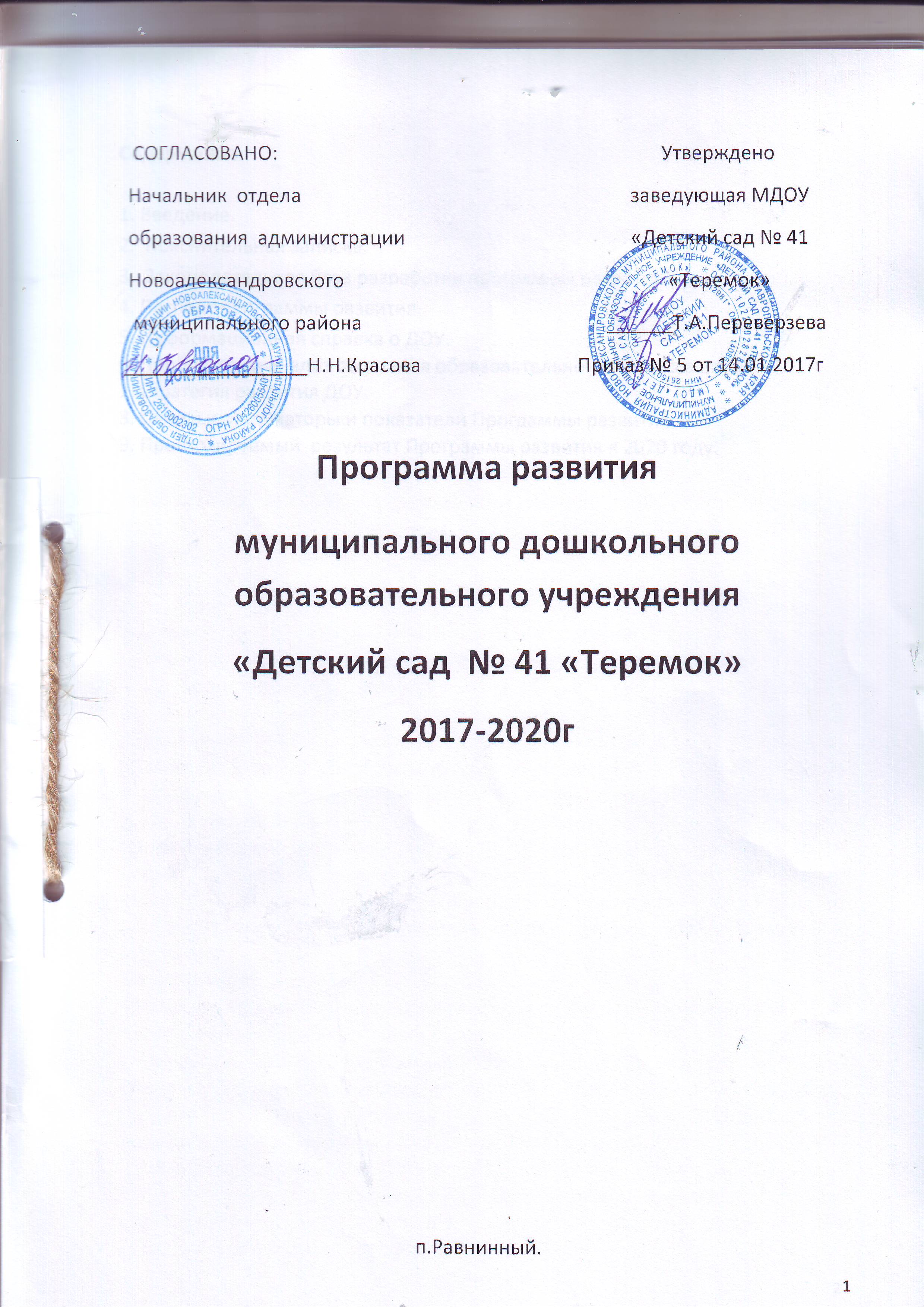 Содержание1. Введение.2.  Пояснительная записка. 3.  Законодательная база разработки программы развития.   4. Паспорт программы развития.5. Информационная справка о ДОУ. 6. Проблемный анализ состояния образовательного процесса в ДОУ. 7. Стратегия развития ДОУ. 8. Целевые индикаторы и показатели Программы развития 9. Прогнозируемый  результат Программы развития к 2020 году.                                                          ВВЕДЕНИЕ                                                           Дети мира невинны, уязвимы и зависимы.                                                          Они также любознательны, энергичны и                                                       полны надежд. Их время должно быть                                                                                 временем радости и мира игр, учебы и роста.                                                             Их будущее должно  основываться                                                             на гармонии и сотрудничестве...»                                                                      Всемирная декларация об обеспечении                                                                     выживания, защиты и развития детей. Актуальность  разработки программы развития ДОУ обусловлена изменениями в  дошкольном образовании страны связанными с вступлением в силу Закона Российской Федерации «Об образовании в Российской Федерации» и введением федерального  государственного образовательного стандарта дошкольного образования. Закон «Об образовании в Российской Федерации» признает  дошкольное образование  как новый уровень общего образования в России, тем самым  определяет значимость системы дошкольного образования.             Эффективность развития системы дошкольного образования напрямую зависит от стабильности функционирования каждого дошкольного учреждения. Однако, стабильность не только бескризисное существование, но и четкое видение своей перспективы в ближайшем будущем, уверенность в избранном курсе на развитие, прочная позиция на рынке образовательных услуг. Целенаправленность поиска, его оптимизацию призвана обеспечить Программа развития детского сада. Программа развития детского сада – нормативная модель совместной деятельности педагогического коллектива, определяющего исходное состояние системы, образ желаемого будущего состояния, состав и структура действий по переходу от настоящего к будущему. Назначение программы: - Развитие потенциала учреждения в соответствии с требованиями ФГОС ДО. - Повышение качества его использования. - Разработка системы действий, необходимых для изменений в лучшую сторону содержания, форм и методов образовательного процесса. Предполагаемые результаты создания Программы развития муниципального  дошкольного образовательного учреждения «детский сад № 41 «Теремок».  -Повышение социального статуса ДОУ: поднятие престижа ДОУ в глазах общественности, построение взаимодействия с общественными организациями, налаживание сотрудничества с семьями воспитанников (1.5.1, 1.4.5 ФГОС ДО). - Создание механизмов, обеспечивающих высокий уровень охраны и укрепления физического и психического здоровья детей, обеспечению их эмоционального благополучия (1.6.1 ФГОС ДО). - Создание благоприятных условий развития детей в соответствии с возрастными и индивидуальными особенностями и склонностями, развитие способностей и творческого потенциала каждого ребёнка как субъекта образовательных отношений (1.6.4 ФГОС ДО); формирование социокультурной среды (1.6.8 ФГОС ДО). - Повышение профессиональной компетентности педагогов в соответствии современных требований. - Обеспечение психолого-педагогической поддержки семьи и повышение компетентности родителей (законных представителей) в вопросах развития и образования, охраны и укрепления здоровья детей (1.6.9 ФГОС ДО)  Актуальность разработки Программы развития  МДОУ д/с № 41 (далее ДОУ) обусловлена модернизацией  системы образования Российской Федерации, а именно выход новых нормативных документов, диктующих основные положения и нормы функционирования  современной образовательной организации.                                                ПОЯСНИТЕЛЬНАЯ ЗАПИСКА             Проблема качества дошкольного образования в последние годы приобрела не только актуальный, но и значимый характер. Модернизация системы дошкольного образования, правовая, социальная, экономическая среда, в которой происходит развитие дошкольного образования,  слишком динамична, но основной необходимостью развития является аспект соответствия всем тенденциям нового времени, в том числе быстро обрабатывать, перерабатывать и применять приходящую информацию. Особую значимость, в связи с этим, приобретает планирование работы образовательного учреждения.          Необходимость корректировки и введение данной программы также обусловлена пересмотром содержания образования, разработкой и внедрением новых подходов и педагогических технологий. Речь идёт об актуальных вопросах, требующих в любом случае самого срочного и энергичного вмешательства. Необходима корректировка деятельности ДОУ, в результате которой коллектив и родители должны чувствовать себя лично ответственными за полное проведение нужных мероприятий по приведение деятельности ДОУ в соответствии с требованиями действующего законодательства. Основными приоритетами развития общего образования в национальной образовательной инициативе названы: - Ориентация на потребности социума: прежде всего – государственная политика в области образования, запросы на содержание образования в детском саду, социального статуса родителей, демографический состав населения, национальные и культурные традиции города. - Вариативность содержания образования с учётом индивидуальных возможностей и потребностей ребёнка, в том числе особенности здоровья детей. - Выбор режима развития – проектная деятельность, разработка и реализация программ по узким  направлениям. - Полноценное участие субъектов образовательного процесса в реализации Программы, представление в ней прав и интересов детей.     Кроме того, Программа развития должна иметь следующие качества: Актуальность – ориентирование на решение наиболее значимых для ДОУ  проблем. Прогностичность -  отражение в своих целях и планируемых действиях не только сегодняшних, но и будущих требований к ДОУ и  изменения условий его деятельности. Рациональность – определение целей и способов их достижения, позволяющих получить максимально полезный  результат. Реалистичность – обеспечение соответствия между  желаемым и возможным. Целостность – полнота состава действий, необходимых для снижения поставленной цели, а так же их согласованность. Контролируемость – определение конечных  и промежуточных (ожидаемых) результатов. Чувствительность к сбоям – свойство Программы своевременно обнаружить отклонения реального положения дел от предусмотренных, представляющих угрозу для достижения поставленных целей. Детализация – чем более детализирована Программа, тем она проста в изучении и реализации. В конечном итоге,  разработанная Программа развития ориентирована на решение главной проблемы - повышение качества образования детей, соответствие дошкольной образовательной организации требованиям государственной политики образования  страны.          Для успешного существования в современном информационном обществе, где технический прогресс играет важнейшую роль, и формирования среды, позитивно влияющей на творческое развитие личности, необходимо изменить подход к образовательному процессу.       Для этого требуется: - Повышение качества образовательных услуг. - Повышение результативности образования, путем внедрения новых вариативных форм дошкольного образования. - Эффективное использование бюджетных средств, обеспечение финансово- хозяйственной самостоятельности за счет реализации новых принципов финансирования (на основе государственных (муниципальных) заданий), разработка и внедрение эффективных моделей финансово-хозяйственной деятельности. - Укрепление материально-технической базы, совершенствование развивающей предметно-пространственной среды в ДОУ в соответствии с ФГОС ДО. - Повышение компетентности и уровня профессионального мастерства педагогов в вопросах индивидуализации образовательного процесса через овладение современными образовательными программами и технологиями, обеспечивающими развитие индивидуальных способностей ребенка. - Создание благоприятных условий для полноценного проживания ребенком дошкольного детства, формирование основ базовой культуры личности, обеспечение психоэмоционального и физического благополучия, способствующее личностному и интеллектуальному развитию детей, создание широких возможностей для развития их интересов и склонностей. - Сохранение и укрепление здоровья воспитанников, формирование культуры здоровья, применение здоровьесберегающих технологий в образовательном процессе ДОУ.       Управление реализацией Программы осуществляет администрация ДОУ. Содействие в доработке планов, реализации проектов, подготовку и переподготовку педагогов, и создание условий для их профессионального роста.        Отслеживание хода выполнения программных мероприятий осуществляется ежегодно, по окончании учебного года. Участниками Программы развития составляются отчёты, делается анализ её  выполнения, выносятся рекомендации, вносятся коррективы в её содержание.      Контроль над  ходом реализации Программы развития представляется в виде двух компонентов: - Административный  контроль - оперативный, промежуточный, итоговый. - Самоконтроль – диагностика, самоанализ, тестирование, анкетирование. Информация о реализации Программы за определённый период представляется на обсуждение педагогического совета.           ЗАКОНОДАТЕЛЬНАЯ БАЗА РАЗРАБОТКИ ПРОГРАММЫ РАЗВИТИЯ   МДОУ « д/с № 41 «Теремок» осуществляет свою деятельность в соответствии с Уставом и  основными законами и иными нормативно-правовыми актами, регламентирующими образовательную деятельность:   1. Международная Конвенция о правах ребёнка 2. Федеральный закон от 29.12.2012 № 273-ФЗ (ред. от 03.02.2014) «Об образовании в Российской Федерации». 3. Приказ Министерства образования и науки Российской Федерации от 30.08.2013 № 1014 "Об утверждении порядка организации и осуществления образовательной деятельности по основным образовательным программам – образовательным программам дошкольного образования". 4. Приказ Министерства образования и науки Российской Федерации от 17.10.2013 № 1155 «Об утверждении федерального государственного образовательного  стандарта дошкольного образования». (Зарегистрировано в Минюсте России 14.11.2013 № 30384). 5. Министерство образования и науки Российской Федерации от 28.02.2014 № 08-249 "Комментарии к ФГОС дошкольного образования». 6. Приказ Министерства образования и науки Российской Федерации от 08.04.2014 7. № 293"Об утверждении Порядка приема на обучение по образовательным программам дошкольного образования» 8. Министерство образования и науки Российской Федерации от 07.06.2013 № ИР- 535/07 «О коррекционном и инклюзивном образовании детей». 9. Министерство образования и науки Российской Федерации от 18.10.2013 № 544н  «Об утверждении профессионального стандарта «Педагог (педагогическая деятельность в сфере дошкольного, начального общего, основного общего, среднего общего образования) (воспитатель, учитель)» (Зарегистрировано в Минюсте России 06.12.2013 № 30550) // «Российская газета», № 285, 18.12.2013  10. Санитарно-эпидемиологическими правилами и нормативами СанПиН 2.4.1.3049-13 «Санитарно-эпидемиологические требования к устройству, содержанию и организации режима работы дошкольных образовательных организаций», утвержденными постановлением Главного государственного санитарного врача РФ от 15.05.2013   № 26 (с изменениями на 27августа 2015 года)                                       ПАСПОРТ ПРОГРАММЫ РАЗВИТИЯ  Программа развития МДОУ «Д/с № 41 «Теремок» содержит 5 разделов:  РАЗДЕЛ 1. Информационная справка о ДОУ. РАЗДЕЛ 2.  Проблемный анализ состояния образовательного процесса в ДОУ. РАЗДЕЛ 3. Стратегия развития ДОУ. РАЗДЕЛ 4. Целевые индикаторы и показатели Программы развития РАЗДЕЛ 5. Прогнозируемый  результат Программы развития к 2020 году.    РАЗДЕЛ 1.                                ИНФОРМАЦИОННАЯ СПРАВКА  РАЗДЕЛ  2.  ПРОБЛЕМНЫЙ АНАЛИЗ СОСТОЯНИЯ ОБРАЗОВАТЕЛЬНОГО ПРОЦЕССА В МДОУ «Д/с № 41 «Теремок» осуществляется интегрированный учебно-воспитательный процесс. Основная общеобразовательная программа дошкольного образования МДОУ д/с № 41 «Теремок» составлена с учетом современной нормативно-правовой и концептуальной базы дошкольного образования: 1. Концепция содержания непрерывного образования (дошкольное звено) 2. Региональный компонент государственного образовательного стандарта дошкольного, начального общего, основного общего и среднего (полного) общего образования Ставропольского края.      Образовательный процесс в период дошкольного детства строится на основании уважения детской индивидуальности, учета готовности к освоению предъявляемых требований с опорой на достижения предыдущего этапа развития. В программе на первый план выдвигается развивающая функция образования, обеспечивающая становление личности ребенка и ориентирующая педагога на его индивидуальные способности, что соответствует современным научным концепциям дошкольного воспитания о признании самоценности дошкольного периода детства. В программе прослеживаются важнейший дидактический принцип — развивающее обучение и научное положение Л.С. Выготского о том, что правильно организованное обучение «ведет» за собой развитие.       Организация учебно-воспитательного  процесса строится в соответствии с ФГОС: 1. Образовательная деятельность, осуществляемая в процессе организации регламентированных видов специально организованной детской деятельности (игровой, коммуникативной, познавательно-исследовательской, изобразительной, музыкальной, восприятия произведений детской художественной литературы, конструктивно-модельной, трудовой, двигательной).  2. Образовательная деятельность (интеграция видов детской деятельности), осуществляемая в ходе режимных моментов. 3. Самостоятельная деятельность детей.  4. Сотрудничество с семьями детей по реализации Программы.          Воспитатели ДОУ самостоятельно дозируют объем образовательной нагрузки, не превышая при этом максимально допустимую санитарно-эпидемиологическими правилами и нормативами нагрузку по действующим нормам СанПиНа.           Образовательные области в ДОУ реализуются через следующие виды организованной деятельности: Познание: -  познавательно-исследовательская и продуктивная деятельность; -  проектная деятельность; -формирование элементарных математических представлений Коммуникация: - развитие речи; - чтение художественной литературы; Художественное творчество: - рисование; - лепка; - аппликация; Физическая культура; Музыкальное творчество.        В группах компенсирующей направленности выделено время для совместной деятельности учителя-логопеда с детьми. Они работают с группами детей, индивидуально в групповом помещении или кабинете.           Большое внимание в МДОУ «Д/с № 41 «Теремок» уделяется самостоятельной деятельности ребенка, во время которой он может уединиться, заняться любимым делом или игрой.      Развивающая предметная среда моделирует содержание духовного и физического развития ребенка. Основные принципы построения развивающей среды: - принцип дистанции позиции при взаимодействии, - принцип активности, - принцип стабильности-динамичности,  - принцип комплексирования и гибкого зонирования, - принцип сочетания привычных и неординарных элементов,  - гендерный принцип (реализует возможность для девочек и мальчиков проявлять свои склонности в соответствии с принятыми в нашем обществе нормами);  - принцип свободы достижения ребенком своего права на игру (реализуется в выборе темы, сюжета, необходимых игрушек, места, времени);  - принцип этапности и учета возрастных особенностей (отражает те образовательные задачи, которые поэтапно усложняются с его психологическим возрастом, и ориентируется на зону «ближайшего развития»).        В рамках ФГОС тематика прогулок в ДОУ соответствует темам, которые реализуются в образовательной деятельности. Игре отводится большее время пребывания ребенка в дошкольном учреждении. Игровые ситуации, формы проведения занятий, различные виды игр в самостоятельной деятельности и на прогулке. Задача педагога ненавязчиво контролировать игру, вводить новые элементы, знакомить с новыми играми, разнообразить использование игр в течение дня.  Во время самостоятельной деятельности дети могут уединиться, другие заниматься творчеством,  для этого в группах существуют центры активности, уединения, отдыха.        В группах компенсирующей направленности  все педагоги работают в полном контакте, имеют общий план работы и действий. Маршрут индивидуального развития ребенка разрабатывается психологом и учителем-логопедом. Также учителя-логопеды разрабатывают план коррекционной работы индивидуально с каждым ребенком и для всей группы. Для групп компенсирующей направленности  введение ФГОС привносит только положительный результат. Они и ранее использовали комплексно-тематическое планирование и интеграцию занятий, теперь они расширяют возможности интеграции. Практически каждый день дети проводят вместе с педагогами, что разнообразит образовательную деятельность.  РАЗДЕЛ 3.                                          СТРАТЕГИЯ РАЗВИТИЯ ДОУ         В ДОУ созданы необходимые условия для реализации основной общеобразовательной программы дошкольного образования в соответствии  с ФГОС ДО. Для развития и оздоровления детей в детском саду имеется: - Музыкальный зал; - Медицинский кабинет и изолятор; - Уголок для выставок детского художественного творчества; - Групповые комнаты обеспеченны необходимой детской мебелью, учебными материалами, художественной литературой,  наглядными пособиями, игрушками, в группах и в холлах учреждения оформлены информационные уголки.         Одним из важных условий успешного пребывания детей в ДОУ является организация питания воспитанников. На первом этаже учреждения расположен пищеблок с отдельными производственными цехами, технологическое оборудование в нем позволяет приготавливать качественную пищу для воспитанников, использовать новые технологии приготовления блюд.           Детский сад начинается с территории. Любой посетитель, ступив на участок ДОУ, обращает внимание на его ухоженность. Взгляд посетителей радуют разноцветные клумбы, чистые  асфальтные дорожки, аккуратно подстриженные кустарники, игровое оборудование на участках.  Каждый, кто попадает на территорию нашего ДОУ, понимает, что здесь живут и работают люди, для  которых детский сад не просто место работы, а родной дом, который хочется сделать уютным и комфортным. Для чего мы благоустраиваем территорию, сажаем растения на участке? Не только для того, чтобы территория выглядела чистой и ухоженной, но и для того,  чтобы приобщить ребенка к миру природы, сформировать его мировоззрение, бережное и эмоциональное отношение к окружающему миру,   создать безопасные и  комфортные условия для жизнедеятельности детей на территории нашего ДОУ. Для организации физкультурно-оздоровительной деятельности и организации интересных досугов на территории дошкольного учреждения имеется спортивная площадка.  Эколого-развивающий комплекс составляют цветники, клумбы, комплексы из малых архитектурных форм, розарий.  Каждая группа имеет отдельный участок, оборудованный песочницей, игровым  и спортивным оборудованием в соответствии с возрастом детей.   РАЗДЕЛ 4.           ЦЕЛЕВЫЕ ИНДИКАТОРЫ И ПОКАЗАТЕЛИ ПРОГРАММЫ РАЗВИТИЯ         Главное предназначение МДОУ «Д/с  № 41 «Теремок» – построение работы  в соответствии с ФГОС, охране и укреплению физического и психического здоровья детей,  создание благоприятных условий для полноценного проживания ребенком дошкольного детства, формирование основ базовой культуры личности, подготовка ребенка к жизни в современном обществе, обеспечение помощи семье в воспитании детей дошкольного возраста.       Основной задачей является  охрана и укрепление физического и психического здоровья детей,  детский сад предлагает образовательное содержание, соответствующее интересам и потребностям ребенка, особенностям развития и возможностям; обеспечивает эмоциональное комфортное состояние, развитие индивидуальных, позитивных личностных качеств, коррекцию недостатка в развитии; гарантирует социальную защищенность и сохранение здоровья.        Специфика реализации детским садом оздоровительного направления работы заключается в формировании такой образовательной системы, которая основывается: - на разумном приоритете ценностей здоровья и здорового образа жизни при организации воспитательно-образовательной работы с воспитанниками и их семьями; - создании среды для саморазвития со здоровьесберегающими функциями (благодаря тесному сотрудничеству педагога-психолога, учителей-логопедов, медиков и родителей); - формировании единого здоровьесберегающего пространства семьи и детского сада. Задачами ДОУ, связанными с реализацией принципов  здоровьесберегающей педагогики, выступают: - забота о психофизическом здоровье детей, закаливание организма; - формирование представлений о здоровом образе жизни, двигательных умений и навыков, личностных качеств; - развитие интересов и потребностей, создание условий для успешности детей в любом виде деятельности; - создание условий для налаживания взаимоотношений детей и взрослых, формирование благоприятного психологического климата в группе; - формирование адаптации и мотивации к обучению в детском саду, обеспечение физической и психической готовности к общению и обучению в школе. Оздоровительная работа в ДОУ характеризуется следующими  особенностями: - в течение всего дня дети находятся под наблюдением и контролем педагогов и специалистов, заботящихся об оптимизации двигательного режима; - полностью обеспечиваются такие гигиенические условия для физического развития, как правильный режим дня, полноценное питание, достаточное пребывание на свежем воздухе, закаливающие мероприятия, на основе чего формируются гигиенические навыки; - используются здоровьесберегающие технологии работы с детьми и их родителями, педагогами детского сада.       Расширено содержание работы по охране и укреплению жизни и здоровья детей, усилена самостоятельная двигательная активность детей, проводится работа по развитию основных групп мышц и формированию физических качеств ребенка, способности к двигательному творчеству и импровизации.        Данные задачи решаются в процессе непосредственно образовательной деятельности  и самостоятельной деятельности детей.  При проведении оздоровительных мероприятий активно используются разные способы организации двигательной активности детей, интеграция речевых и физических упражнений. В образовательную деятельность включены элементы психогимнастики и изучение способов безопасной жизнедеятельности. Физкультурные занятия в детском саду проводятся в музыкальном зале, для этого оборудован спортивный уголок.         В детском саду имеются паспорта здоровья детей групп с отражением данных мониторинга здоровья детей, регулярно проводятся витаминизация и закаливание, курс профилактики гриппа и ОРЗ и ОРВИ, мониторинг физической подготовленности, занятия с учетом групп здоровья.         Помимо этого, приоритетным  направлением  в ДОУ  является  становление ценностных ориентаций дошкольников через  региональную культуру,  идентификации со своим народом, страной, краем. Воспитание патриотических чувств и убеждений – важное направление  с детьми старшего дошкольного возраста.               Цели и задачи деятельности образовательного учреждения по реализации основной общеобразовательной программы дошкольного образования:                Основная общеобразовательная программа дошкольного образования МДОУ «Д/с № 41 «Теремок» призвана обеспечивать психолого-педагогические условия: - охраны и укрепления физического и психического здоровья детей, в том числе их эмоционального благополучия;  - обеспечения равных возможностей для полноценного развития каждого ребенка в период дошкольного детства независимо от места жительства, пола, нации, языка, социального статуса, психофизиологических и других особенностей (в том числе ограниченных возможностей здоровья); - формирования навыков непрерывного образования через представление им возможности влиять на содержание и организацию образовательного процесса.            Цель основной общеобразовательной программы дошкольного образования: психолого-педагогическая поддержка позитивной социализации и индивидуализации, развития личности детей дошкольного возраста.           Основная цель ДОУ:  Обеспечить приток новой, интересной для детей информации об окружающем мире, расширять кругозор детей и стимулировать формирование сферы индивидуальных познавательных интересов, осуществлять коррекцию и компенсацию нарушений развития.          Главные задачи: -Сохранение и укрепление физического и психического здоровья ребенка, формировать основы безопасного поведения, двигательной и гигиенической культуры. - Развитие у детей на основе разного образовательного содержания эмоциональную отзывчивость, способность к сопереживанию, проявлению гуманного отношения, обеспечивающих социальную успешность. - Развитие способности к познавательной активности, использованию разных способов и приемов познания, интеллектуальной готовности к школе. - Обогащение опыта самостоятельной деятельности, пробуждение  творческой активности.- Освоение разнообразных  деятельностных умений в игровой, трудовой, изобразительной и музыкальной деятельности.                      Задачи для участников педагогического процесса: Детей 1. Осознавать себя, ориентироваться в себе, своем окружении, своем настоящем и будущем. 2. Раскрывать свои внутренние резервы в разных видах предпочитаемой деятельности и реализовывать принципиальные для каждого потребности. 3. Ориентироваться на традиционные самоценные детские виды деятельности, интегрировать их в современные с возможностью проявлять самостоятельность, свободу, выбор, реализацию замысла. Педагогов  1. Уметь решать профессионально проблемы и задачи, возникающие в реальных ситуациях профессиональной деятельности. 2. Видеть ребенка в образовательном процессе: - знать его особенности и возможности, неповторимость и уникальность;- отслеживать продвижение в развитии; - определять эффективность влияния, реализуемых педагогических условий. 3. Строить образовательный процесс с ориентацией на содействие целостному развитию здорового ребенка-дошкольника. 4.Устанавливать взаимодействие с другими специалистами образовательного процесса, партнерами ДОУ – профессионально-педагогическими и культурными сообществами. 5. Создавать и использовать в педагогических целях образовательную среду как одного из эффективнейших условий, инициирующих процессы развития и воспитания ребенка. 6. Проектировать и осуществлять профессиональное самообразование, развивать субъективную позицию, обогащать профессиональную компетентность. Родителей 1. Развивать педагогическую компетентность по вопросам современного подхода к воспитанию, обучению и развитию ребенка, подготовке его к школе. 2. Вовлекать в образовательный процесс, развивать совместную деятельность и новые формы сотрудничества. 3. Способствовать установлению личных и деловых контактов «педагог- родитель», сплочению всех субъектов педагогического процесса в коллектив единомышленников. 4. Оказывать помощь и поддержку в корректировке детско-родительских отношений. РАЗДЕЛ 5.            ПРОГНОЗИРУЕМЫЙ РЕЗУЛЬТАТ ПРОГРАММЫ РАЗВИТИЯ .                              УПРАВЛЕНИЕ ПРОГРАММОЙ РАЗВИТИЯ                Мониторинг выполнения программы, оценка результатов.             Текущий контроль реализации Программы развития осуществляется администрацией МДОУ «Д/с № 41 «Теремок».             Результаты реализации Программы заслушивается на совещаниях и педагогических советах через мониторинг образовательной деятельности.                    Рефлексивно - аналитический механизм управления.                   Параметры отслеживания результатов внедрения.                                           Программы развития ДОУ  50% - 55% - допустимый уровень развития 55% - 70% - достаточный уровень развития 71%  – 100% - оптимальный уровень развития.                                        Итоговые достижения дошкольника-выпускника                                     МДОУ «Д/с  № 41 «Теремок» Здоровьесберегающая компетентность.               Готовность самостоятельно решать задачи, связанные с поддержанием и укреплением здоровья- ребенок осмысленно пользуется предметами личной гигиены; - проявляет активность в двигательной деятельности;- осознает пользу движений; - соблюдает правила безопасного поведения в быту, в деятельности, в разных ситуациях; - излучает жизнерадостность, уверенность, обнаруживает внутренний покой.  Социальная компетентность.      Успешное (активное, результативное) установление отношений с разными людьми, понимание ребенком своих чувств, желаний, действий. - ребенок принимает разные социальные роли и действует в соответствии с ними; - устанавливает и поддерживает отношения с разными людьми (взрослыми, детьми); - анализирует действия и поступки, прогнозирует результаты, управляет своим поведением, регулирует конфликты; инициирует разговор, включается, поддерживает его, выбирает стиль общения. Деятельностная компетентность.       Умение самостоятельно выбирать, планировать, осуществлять, оценивать и при необходимости корректировать результаты своих действий. - ребенок ставит цель, отбирает необходимые средства для ее осуществления, определяет последовательность действий; - делает выбор и принимает решение; - договаривается о совместных действиях, работает в группе; прогнозирует результат, оценивает и корректирует действия (свои и других) Информационная компетентность.      Умение использовать и называть доступные источники знаний и опыта. - ребенок активно использует и называет источники знаний, адекватные возрасту, индивидуальным возможностям, познавательным потребностям (взрослый, сверстники, книги, собственный опыт, СМИ, интернет).  Коммуникативная компетентность.      Понимание речи и стремление сделать свою речь понимаемой другими. - ребенок выражает словами свои мысли, планы, чувства, желания, результаты; - задает вопросы; - аргументирует свою точку зрения. Оценка эффективности Программы развития.          Нормативно - правовая база наполнена необходимыми документами, регулирующими реализацию ФГОС ДО и организовано методическое сопровождение, способствующее введению ФГОС ДО.         Снижение детской заболеваемости, повышение сопротивляемости организма детей, приобщение к здоровому образу жизни и овладение ими разнообразными видами двигательной активности.         Организована эффективная кадровая политика, позволяющая реализовать обеспеченность образовательного процесса квалификационными кадрами (высшее образование, курсы повышения квалификации по целевым программам), развитие творческого потенциала воспитателей и специалистов, повышение уровня навыков самоанализа, самоконтроля  своей  профессиональной деятельности в соответствии с ФГОС.         Применение системно-деятельностного подхода в обучении детей как ведущей технологии педагогического процесса.       Психолого-педагогическое сопровождение образовательного процесса, обеспечение психофизического благополучия детей в условиях общественного воспитания, социальной адаптации, развивающее общение с взрослыми и детьми.         Совершенствование форм семейного воспитания через консультационное сопровождение родителей воспитанников.         Улучшение материально -  технической базы, построение современной развивающей среды.         Разработаны организационно - управленческие решения, регулирующие реализацию ФГОС ДО.          Название разделаСодержаниеПолное наименование  Программа  развития муниципального  дошкольного образовательного учреждения детский сад № 41 «Теремок» на 2017 – 2020 годы (далее Программа) Исполнитель Программы Муниципальное дошкольное образовательное учреждение «детский сад  № 41 «Теремок» Цель  и задачи Программы - Создание в дошкольном учреждении благоприятных условий развития детей в соответствии с их возрастными и индивидуальными особенностями и склонностями, развития способностей и творческого потенциала каждого ребёнка, как субъекта отношений с самим собой, другими детьми, взрослыми и миром (предпочтение отдается игровой, познавательно-исследовательской деятельности, совместной деятельности детей и взрослых и самостоятельной деятельности детей) - Сохранение  и укрепление физического и психического здоровья детей и формирование у них ценностей здорового образа жизни. - Повышение уровня компетентности и профессионального развития педагогических работников. - Осуществление тесного взаимодействия с родителями воспитанников для повышения психолого-педагогической культуры, компетентности и участия семьи в жизни ДОУ. Принципы реализации Программы - Программно-целевого подхода, который предполагает единую систему планирования и своевременное внесение корректив в планы.  - Информационной компетентности участников образовательных отношений в ДОУ.  - Вариативности, предполагающей осуществление различных вариантов действий по реализации задач развития ДОУ; - Включение в решение задач Программы всех субъектов образовательных отношений. Направления работы - Программно-целевого подхода, который предполагает единую систему планирования и своевременное внесение корректив в планы.  - Информационной компетентности участников образовательных отношений в ДОУ.  - Вариативности, предполагающей осуществление различных вариантов действий по реализации задач развития ДОУ; - Включение в решение задач Программы всех субъектов образовательных отношений. Направления работы - Обновление и совершенствование локального правового поля ДОУ. - Повышение профессиональной компетенции и квалификации педагогов. - Приведение в соответствии с ФГОС ДО развивающей предметно – пространственной среды.  - Повышение качества планирования образовательного процесса ДОУ с осуществлением познавательной речевой деятельности, включая проектную.  - Взаимодействие педагога и ребёнка, ориентация педагогической деятельности в соответствии с индивидуальным подходом, с учётом того, что ребёнок является полноценным субъектом образовательных отношений. - Поиск более эффективных форм и методов взаимодействия с родителями Ожидаемые результаты   реализации Программы. Ожидаемые результаты   реализации Программы - Внедрение функционально - целевой модели управления ДОУ. - Саморазвитие и произвольное овладение знаниями и основными навыками здоровьесбережения взрослых и детей. - Рост творческих достижений педагогического коллектива, овладение комплексом технических навыков и умений, необходимых для их реализации. - Повышение уровня физического развития и подготовленности  детей в соответствии с их психофизическими возможностями и способностями, указанными в основной общеобразовательной Программе ДОУ. - Достижение выпускниками ДОУ целевых ориентиров на этапе завершения дошкольного образования.  - Введение нового вида перспективного планирования основанного на тематическом принципе осуществления воспитательно- образовательной работы ДОУ. Разработка форм и методов проведения и отражения индивидуальных показателей развития каждого ребёнка. - Активное включение родителей в образовательный процесс. - Создание имиджа ДОУ Финансовое обеспечение Программы Выполнение Программы обеспечивается за счет различных источников финансирования: бюджетные и внебюджетные  средства, добровольные пожертвования. КонтрольПостоянный контроль выполнения Программы осуществляет педагогический совет ДОУ.   Название разделаСодержание1.Общая характеристика учреждения. Статус по уставуМуниципальное  дошкольное образовательное учреждение «Детский сад №41 « Теремок»  По типу Учреждение является  казённым образовательным учреждением, по виду – детский сад.Учредитель:   Администрация Новоалександровского муниципального района Ставропольского края Год основания:  28 августа  1986Юридический адрес:356017, Российская Федерация, Ставропольский край, Новоалександровский район, п.Равнинный ул. Молодёжная 18а.Телефон: 8 -865-44 -56-8-99 электронный адрес: tatyana.pereverzeva2017@yandex.ruадрес сайта www.teremok41.ruНормативные документы ДОУ Лицензия:  серия   26 л 01  № 0001658  регистрационный № 5405 от 14.12.2016г Министерства образования и молодежной политики Ставропольского края на осуществление образовательной деятельности .Устав Муниципального дошкольного образовательного учреждения « Детский сад №41 «Теремок» Постановление администрации Новоалександровского муниципального района Ставропольского края от 24.12.2015 г Наличие программы развития: Имеется  программа развития  на 2017-2020 г. Система договорных отношений, регламентирующих деятельность ДОУ , представленаДокументацию Учреждения регламентируют следующие локальные акты:Договором о взаимоотношениях между ДОУ и Учредителем;Трудовым договором с руководителем ДОУ;Договором с родителями;Системой договоров о сотрудничестве со службами, обеспечивающими жизнедеятельность учреждения.Основная образовательная программа МДОУ Детский сад №41 « Теремок»;штатное расписание Учреждения;финансовые документы;документы по делопроизводству Учреждения;должностные инструкции, определяющие обязанности работников Учреждения;правила внутреннего трудового распорядка;инструкции по организации охраны жизни и здоровья детей  в Учреждении;положение о педагогическом совете;положение о Совете Учреждения;годовой план работы Учреждения;программа развития Учреждения;коллективный договор;учебный план;режим дня;расписание занятий в Учреждении;положение о порядке установления стимулирующих выплат  работников Учреждения;  положение о Родительском собрании Учреждения;статистическая отчетность Учреждения;приказы заведующего Учреждением;Наличие основной общеобразовательной программы ДОУ:Имеется основная образовательная программа  МДОУ «Детский сад № 41 «Теремок», которая     соответствует Федеральным государственным образовательным стандартам к структуре основной образовательной программе дошкольного образования;  рабочая программа по музыкальному воспитанию для детей дошкольного возраста (2-7 лет) на  2016-2017 учебный год;  рабочая программа по физическому воспитанию дошкольников на  2016-2017 учебный год; рабочие программы всех возрастных групп на  2016-2017 учебный год (1 младшей, 2 младшей, средней, старшей, подготовительной)Характеристика контингента воспитанников  В 2016 – 17  учебном году в МДОУ функционировало 3группы, которые посещали 57 ребенок:1 младшая группа – 18 чел.2 младшая группа – 9 чел.Средняя группа  - 12 чел.Старшая группа – 7 чел.Подготовительная группа – 11 чел.         № П/ПМероприятиеПредполагаемый результатСроки реализации1.Повышение квалификации педагогов ДОУ по вопросам ФГОС ДО и профессиональной переподготовке Расширение спектра мероприятий, способствующей повышению профессиональной компетентности педагогов ДОУ        2017 - 2020г.       2.Создание системы мониторинга деятельности учреждения; изменение содержания обучения и воспитания дошкольников. Разработан пакет документов для мониторинга освоения детьми Основной общеобразовательной программы дошкольного образования. 2017 г3.Пополнение методического комплекта образовательной программы необходимыми пособиями.Расширится перечень необходимых методических пособийЕжегодно 4.Проведение семинаров, способствующих расширению и обогащению умений педагогов по использованию интерактивных форм работы  в образовательном процессе Педагоги используют  интерактивные формы  социо-игровую, гендерную и другие технологии  в работе с детьмиЕжегодно 5.Организация и проведение открытых мероприятий для педагогов по организации жизнедеятельности детей в течение дня.   Совершенствование профессиональных умений педагогов ( методов, приемов технологий) Ежегодно 6.Разработка перспективно - тематического планирования кружковой работы с детьми  во всех возрастных группах по интересам детей.Увеличение доли детей, охваченных дополнительными образовательными услугами. Повышение качества работы с детьми. 2017 - 2020г7.Внедрение и   совершенствование работы с детьми парциальных программ Выстроенная модель работы с использованием парциальных программ для развития  детей.2017-2020 г8.Разработка краткосрочных и долгосрочных проектов по различным направлениям 2017-2020 г.Будут освоены новые методы, приемы, формы работы с детьми по развитию воспитанников. Повысится уровень  материально- технической базы групп ДОУ . Ежегодно 9.Проведение семинаров «Предметно- пространственная и развивающая среда в ДОУ»Изучены требования к организации среды, принципы ее построения. Ежегодно 10.Организация проектной деятельности по  гражданско- патриотическому воспитанию  дошкольниковОбогащение знаний о поселке, в котором живут дети, природе родного края, защитниках Отечества. Ежегодно 11.Участие детей ДОУ в фестивалях и  конкурсах различного уровня.Развитие творческого потенциала воспитанников. Ежегодно 12. Изучение и обобщение опыта работы педагогов на различных уровнях.  Изучение, распространение передового педагогического опыта. Ежегодно 13.Стимулирование мотивационно- ценностного отношения и готовности  педагогов к работе в инновационном режиме1. Доработка «Положения  о надбавках и доплатах» с целью совершенствования системы морального и материального стимулирования. 2.Участие педагогов в конкурсах, профессионального мастерства, конференциях. Ежегодно.14.Заключение договоров.Обогащение социального опыта детей.Ежегодно.15.Просмотр спектаклей муниципального кукольного театра  и других творческих коллективов.Сформированность нравственных, эстетических, эмоциональных норм и представлений.Ежегодно.16.Организация и проведение совместных мероприятий в соответствии с разработанными планами.Разработаны совместные планы работы.  У детей происходит совершенствование и развитие интегративных качеств Ежегодно.17.Совершенствование подходов к психолого- педагогическому просвещению родителей через сайт ДОУ, информационные уголки.Успешно работает  клуб для родителей «К здоровой семье через детский сад». На сайте эффективно работает странички «Для Вас, родители», фотогалерея.Ежегодно 18.Совершенствование материально- технического обеспечения учреждения Привлечения внебюджетных средств для развития материально- технической базы учрежденияОснащение групп, кабинетов, музыкального зала, прогулочных участков современным развивающим, учебным, игровым оборудованием, дидактическими пособиями, музыкальными инструментами, игровыми комплексами. Приобретение интерактивной доски  в целях использования новых информационных технологий. Создание системы учета полноценности использования компьютерной техники, оборудования в воспитательно-образовательном процессе.Ежегодно.19.Информатизация образования.Формирование  банка электронных образовательных ресурсов. Создание информационно- инновационного банка развивающих, информационных и коррекционных технологий. Организация воспитательно- образовательного процесса с использованием информационных технологий и цифровых образовательных ресурсов 2017-2020 г                   Использование компьютерных технологий в коррекционной работе. Интернет страницы воспитателей и специалистов на сайте учреждения.Ежегодно.20.Формирование системы управления учреждением.Создание инновационной модели управления ДОУ средствами ИКТ как открытой системы социально- творческих инициатив на принципах социального партнерства. Ведение интернет-сайта ДОУ, размещение и периодическое обновление информации о ДОУ на интернет-сайте.Ежегодный публичный отчет о деятельности учреждения. №П/П        Показатели           Критерии1.Уровень овладения необходимыми навыками и умениями по образовательной программе не ниже существующего.98%  детей усвоили программный материал на высоком и среднем уровне 2.Уровень развития интегративных качеств соответствует возрастным показателям.- способность решать личностные и интеллектуальные задачи; -сформированность у детей любознательности; -овладение предпосылками учебной деятельности -сформированность коммуникативных качеств - творческих способностей и др. 3.Использование педагогами  в работе с детьми интерактивных технологий 60%4.Использование в работе с детьми новых технологий художественно - эстетического развития.Не менее 60% педагогов  